Publicado en Madrid el 24/05/2024 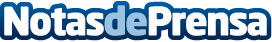 Viena Capellanes incorpora a su línea gourmet los platos de 'La Cocina de Mª Luisa'Dos cremas y dos platos de carne son las recetas con las que se inicia esta colaboración con la chef soriana María Luisa Banzo. La cadena de restauración madrileña incorpora esta nueva gama de platos gourmet a su oferta de cocina de quinta gamaDatos de contacto:Mirella PalafoxActitud de Comunicación 91 302 28 60Nota de prensa publicada en: https://www.notasdeprensa.es/viena-capellanes-incorpora-a-su-linea-gourmet Categorias: Gastronomía Madrid Industria Alimentaria Restauración Consumo http://www.notasdeprensa.es